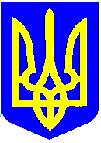 НОВОУШИЦЬКА СЕЛИЩНА РАДАВИКОНАВЧИЙ КОМІТЕТРІШЕННЯ
Керуючись статтею 56 Цивільного кодексу України, статтею158  Сімейного кодексу України, статтями  11, 34, 40, 51, 52, 53, 59 Закону України «Про місцеве самоврядування в Україні», статтею 11 Закону України «Про забезпечення організаційно-правових умов соціального захисту дітей-сиріт та дітей, позбавлених батьківського піклування», пунктом 73 Порядку провадження органами опіки та піклування діяльності, пов’язаної із захистом прав дитини, затвердженого постановою Кабінету Міністрів України від 24 вересня 2008 року №866, Правилами опіки та піклування, затвердженими наказом Державного комітету України у справах сім’ї та молоді Міністерства освіти України, Міністерства охорони здоров’я України, Міністерства праці та соціальної політики України №34/166/131/88 від 26 травня 1999 року, враховуючи заяву батька дітей Бондара О.А., висновок служби у справах дітей селищної ради від 14.06.2022 року №60, рішення комісії з питань захисту прав дитини при селищній раді №3, протокол засідання комісії від 15.06.2022 року №5, виконавчий комітет селищної ради                                                ВИРІШИВ:Встановити порядок побачення гр. Бондара Олександра Анатолійовича, (конфіденційна інформація), з його малолітніми дітьми: Бондар Іриною Олександрівною, (конфіденційна інформація), та Бондаром Дмитром Олександровичем, (конфіденційна інформація), які проживають разом з матір’ю, Бондар Тетяною Андріївною, (конфіденційна інформація) Хмельницької області: перші та треті вихідні щомісяця з 17 год. 00 хв. п’ятниці  до 11 год. 00 хв. неділі в межах Хмельницької області; необмежене спілкування з дітьми особисто, засобами телефонного, поштового, електронного та іншого засобу зв’язку, протягом року 30 календарних днів для організації відпочинку та оздоровлення дітей за погодженням з матір’ю дітей та з урахуванням бажання дітей. Селищний голова                                                           Анатолій ОЛІЙНИКНОВОУШИЦЬКА СЕЛИЩНА РАДАПАСПОРТ ПРОЕКТУ РІШЕННЯ ВИКОНАВЧОГО КОМІТЕТУПРОЕКТ ПОГОДИЛИ:Рішення надіслано адресатам згідно зі списком розсилки«____»____________	___________	_________________________________	(дата)	(підпис)	(власне ім’я, прізвище особи, яка здійснила розсилку)Нова Ушиця№Про встановлення порядку побачення Бондару Олександру Анатолійовичу з його малолітніми дітьми Бондар Іриною Олександрівною та Бондаром Дмитром ОлександровичемНазва питання:Про встановлення порядку побачень Бондару Олександру Анатолійовичу з його малолітніми дітьми Бондар Іриною Олександрівною та Бондаром Дмитром ОлександровичемПро встановлення порядку побачень Бондару Олександру Анатолійовичу з його малолітніми дітьми Бондар Іриною Олександрівною та Бондаром Дмитром ОлександровичемПро встановлення порядку побачень Бондару Олександру Анатолійовичу з його малолітніми дітьми Бондар Іриною Олександрівною та Бондаром Дмитром ОлександровичемПро встановлення порядку побачень Бондару Олександру Анатолійовичу з його малолітніми дітьми Бондар Іриною Олександрівною та Бондаром Дмитром ОлександровичемДата внесення:Дата засідання:Строк дії (кінцевий строк)16.06.2022Посади осіб, які погодили проектПрізвище та власне ім’я посадової особиПідписДатаВиконавець проекту рішенняМельник НаталіяКерівник підрозділу, виконавчого органу або посадова особа, до компетенції якої належить питанняМельник НаталіяКерівник виконавчого органу або посадова особа, зацікавлена у прийнятті рішення (за потреби)Заступник селищного голови 
(відповідно до розподілу обов’язків)Мазур ПетроНачальник юридичного відділу Зубаль ІгорНачальник загального відділуБабій СергійКеруючий справами (секретар) виконавчого комітету радиЗваричук ВалерійСекретар радиКостюченко ВікторЗауваження до проекту:Зауваження до проекту:Зауваження до проекту:Зауваження до проекту:АвторАвторЗміст зауваженняВраховано/ відхиленоКопії рішення надіслати:Копії рішення надіслати:Копії рішення надіслати:Копії рішення надіслати:Кількість примірниківКількість примірниківКомуВідмітка про розсилку2Служба у справах дітей селищної радиСлужба у справах дітей селищної ради1Загальний відділЗагальний відділ